.Intro: 32 countS1. CROSS ROCK, SIDE ROCK, CROSS, POINTS2. COASTER STEP, HOLD, PIVOT 1/2 TURN RIGHT, FORWARD, HOLDS3. SIDE, DIAGONAL KICK, SIDE, DIAGONAL KICK, BEHIND, SIDE, CROSS, HOLDS4. PIVOT 1/4 TURN RIGHT, FORWARD, HOLD, CHICKEN WALK JIVE, HOLDREPEATTAG (8 Count): End of wall 6 (Wall 6 facing 9:00, TAG happens facing 6:00)SLOW JAZZ BOXFor more info about step sheet & song, please contact:Chika : hapsari.chika@gmail.comMamek : Roosamekto.Nugroho@gmail.comRockin' Robin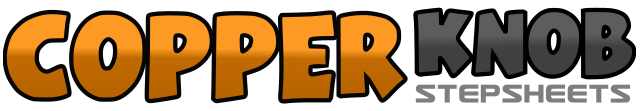 .......Count:32Wall:4Level:High Beginner.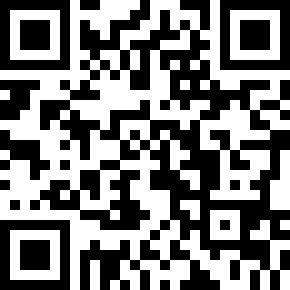 Choreographer:Chika Hapsari (INA) & Roosamekto Mamek (INA) - September 2020Chika Hapsari (INA) & Roosamekto Mamek (INA) - September 2020Chika Hapsari (INA) & Roosamekto Mamek (INA) - September 2020Chika Hapsari (INA) & Roosamekto Mamek (INA) - September 2020Chika Hapsari (INA) & Roosamekto Mamek (INA) - September 2020.Music:Rockin' Robin - The OvertonesRockin' Robin - The OvertonesRockin' Robin - The OvertonesRockin' Robin - The OvertonesRockin' Robin - The Overtones........1-4Cross/Rock R over L – Recover on L – Rock R to side – Recover on L (12:00)5-8Cross R over L – Touch L to side – Cross L over R – Touch R to side (12:00)1-4Step R back – Step L together – Step R forward – Hold (12:00)5-8Step L forward – Turn 1/2 right – Step L forward – Hold (6:00)1-4Step R to side – Kick L to diagonal – Step L to side – Kick R to diagonal (6:00)5-8Cross R behind L – Step L to side – Cross R over L – Hold (6:00)1-4Step L to side – Turn 1/4 right – Step L forward – Hold (9:00)5-8Step R diagonal forward toes out while twist L heel out – Hold – Step L diagonal forward toes out while twist R heel out  – Hold (9:00)1-4Cross R over L – Hold – Step L back – Hold5-8Step R to side – Hold – Step L forward – Hold